MINUTES OF A MEETING OF THE LEISURE AND AMENITIES COMMITTEE OF KINVER PARISH COUNCIL HELD ON WEDNESDAY 13TH NOVEMBER 2019Present: Councillors: T Talbot-Webb (Vice Chairman), S Anderson, Mrs C Allen, G Sisley and co-opted member J Glover. APOLOGIES FOR ABSENCE Councilors J K Hall (Ex-Officio), P Wooddisse (Chairman), H Rogers sent their apologies for the meeting.2.	DECLARATIONS OF INTERESTNone were declared.APPOINTMENT OF A NEW CHAIRMANCouncillor P Wooddisse had put his name forward as Chairman of the Committee. On a vote this was agreed.MINUTES OF THE PREVIOUS MEETING OF THE LEISURE AND AMENITIES COMMITTEEThe minutes of the meetings of the Leisure and Amenities Committee held on 8th September 2019, having been circulated previously, were approved and signed as a true record of the proceedings.5.	MATTERS ARISING FROM THE MEETINGFP97 The Anchor to Caunsall – the canal end there is no marker and Kinver end the marker is obscured by trees and needs to be relocated.FP93 / FP17 the number is missing off the post.Both of the above have been addressed by the Maintenance Technicians.The trees have been reported and an invitation has been extended to the Canals and Rivers Trust to attend the next meeting.6.	 FUTURE PROJECTSUpdate on walks Councillor P Wooddisse has held the first walks meeting, Councillors S Anderson, T Talbott-Webb and G Sisley attended.  The plan is to have a launch of the project in January.Green villageVisit to Six Ashes recycling plant dates that members are available are in January 13th, 16th, 20th, 22nd.  The Clerk will try to arrange the visit for one of these dates.We have replaced the paper towels in the toilets in the High Street for hand dryers.  Partly due to the Green issue and partly due to twice this year the towels have been misused and caused the toilet to block. As a result we have had to call out Dynorod. The cost per dryer was £43Discuss sponsorship of areas in the village by businessesBulbsBulbs have been purchased and are awaiting planting.Green Spaces – deferred until the next meeting.7.	MEMBERS REPORTS ON PUBLIC RIGHTS OF WAY MATTERS ONLYAll of the paths that have been worked on this year have been summarised and are attached as appendix 1 to these minutes.FP3 – co-opted member J Glover reported that only part of the path should be closed and asked that the Clerk clarify this with the County Council.  Councillor G Sisley is also waiting to speak to the land owner on this matter.The National Trust are not cutting any further Beech trees in the woods on the right as you go down Kingsford Lane, these are old signs.They are currently working on path no 40 which is part of the Centenary Path.FP 0.82 the consultation on changing it to a Bridle path has finished.  It was noted that the path that is currently walked is not the correct path line, the correct route is totally overgrown and needs re-instating. The Clerk has sent photos to the County.8.	COMMUNICATION / CORRESPONDENCE TO THE CHAIRMANNone has been received.9.	ITEMS FOR THE NEXT AGENDA  Items for the next agenda need to be with the Clerk by Monday 4th November 2019.Items for a future agenda – Canal Towpaths and SID, Invite Canals and Rivers Trust to a meeting, visit to Six Ashes recycling plant, permanent Christmas Tree for the village.9.	DATE OF NEXT MEETINGThe date of the next meeting was noted as the Wednesday 15th January 2020.10.	RECOMMENDATIONS TO THE PARISH COUNCILThere were no recommendations to the Parish Council.Appendix 1 to the Leisure and Amenities Committee meeting held on the 13th November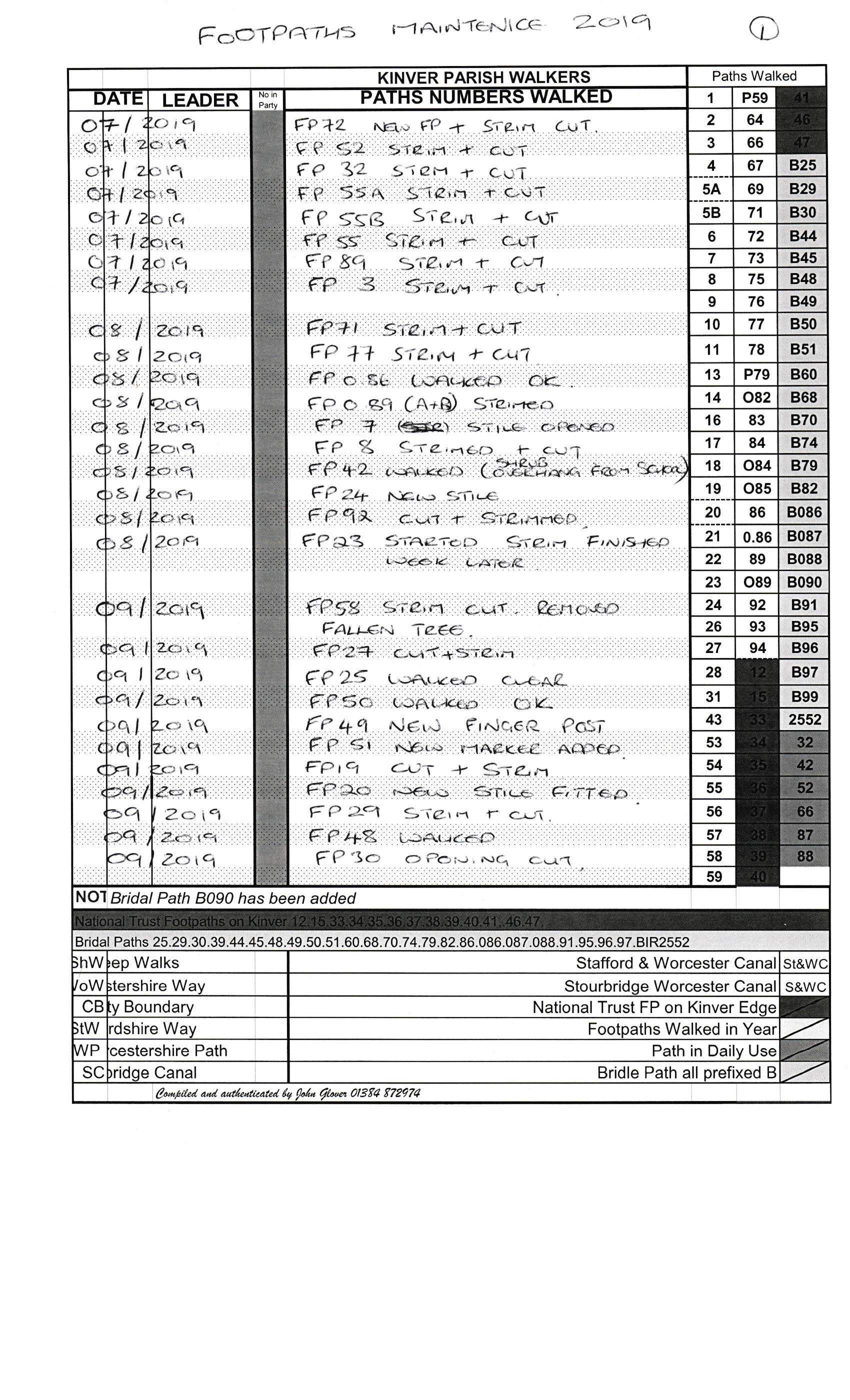 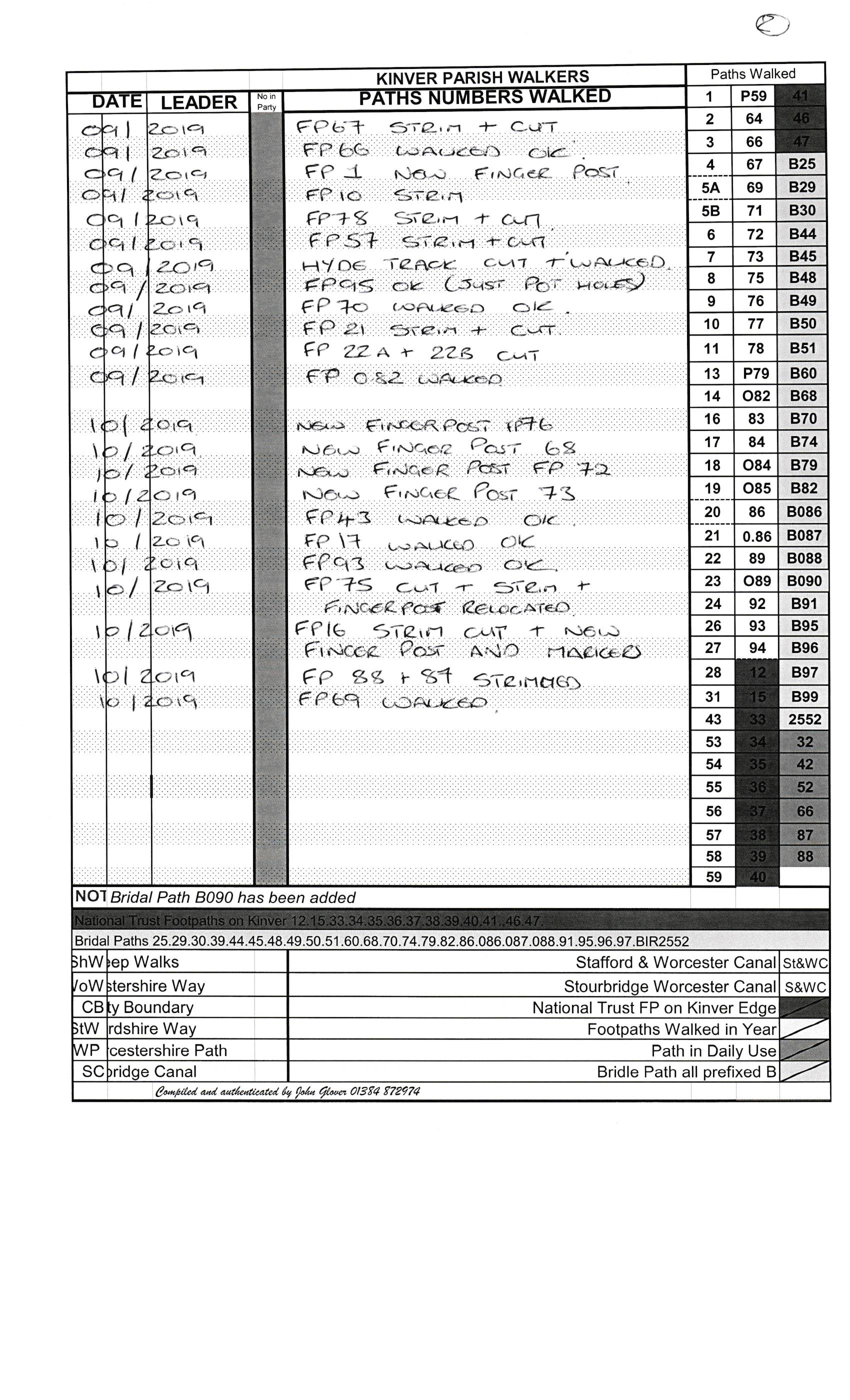 